Министерство здравоохранения  Российской Федерации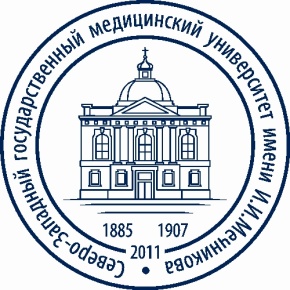 Федеральное государственное бюджетное образовательное учреждениевысшего  образования "Северо-Западный государственный медицинский университет имени И.И. Мечникова"Министерства здравоохранения  Российской Федерации(ФГБОУ ВО СЗГМУ им. И.И. Мечникова Минздрава России)ПРОТОКОЛ № АК –10–10–107ЗАСЕДАНИЯ  АТТЕСТАЦИОННОЙ КОМИССИИпо допуску  к осуществлению медицинской / фармацевтической деятельности«10 октября »  2019 года  	Список результатов аттестационных испытаний:№Фамилия, имя, отчествоРезультаты аттестацииСрок аттестацииПримечаниеАлтымухамедова Лейли ДурдыевнаАттестована5 летАрустамян Мария РафиковнаАттестована5 летАрхипова Валентина Дмитриевна Аттестован5 летБасюл Октавия ВласовнаАттестован5 летВахт Алексей ЛеонидовичАттестованВоронина Наталия ЛеонидовнаНе АттестованаПовторная аттестация через 6 месяцевГалузинская Диана АлексеевнаАттестована5 летДалада Анастасия СергеевнаНе АттестованаПовторная аттестация через 6 месяцевДидык Александра Васильевна Аттестована5 летЗапоржан Наталья Владимировна Аттестована5 летКамышова Полина ОлеговнаАттестована5 летКатышева Зинаида Евгеньевна Аттестована5 летМахонина Анна НиколаевнаАттестована5 летНеелов Максим ДмитриевичАттестован5 летОчиров Чимид АндреевичАттестован5 летПанькина Кристина Игоревна Аттестован5 летРодина Анастасия СергевевнаАттестована5 летСидорова Виолетта ПавловнаАттестована5 летСкирдина Юлия Витальевна Аттестована5 летСлободских Егор ОлеговичАттестован5 летСоколова Дарья ИгоревнаНе АттестованаПовторная аттестация через 6 месяцевСпичка Игорь ИгоревичАттестован5 летТрепакова Мария Сергеевна Не АттестованаПовторная аттестация через 6 месяцевХаитбаев Муштокбек Мардонбек углиАттестована5 летХимина Анна Владимировна Аттестована5 летЦыля ЛидияАттестован5 летЧеснокова Анна Алексеевна Аттестована5 летШалденкова Дарья Владимировна Аттестована5 летШабельник Антон Вадимович